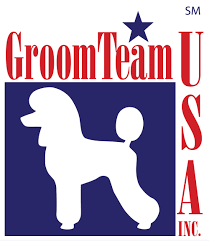 GROOMTEAM USA, Inc®  CODE OF CONDUCTThe GroomTeam USA, Inc® code of conduct establishes expectations for professional behavior and actions of all GroomTeam USA, Inc®  point holders. Adhering to these policies protects the reputation and perception of the groomers on an individual level as well as the entire organization.As a member in good standing of GroomTeam USA, Inc®, I promise to:aspire to the highest professional standardstreat all team members and industry professionals with respect, honesty, and kindnesstreat all pets with kindness, patience, and respect and provide for their health and safety while they are entrusted to my carecontinue to pursue education and skill developmentencourage unity among pet stylists by promoting professionalism, the highest ethical standards, education, and creativityexhibit conduct befitting these standards in my actions, whether it be in writing, in person, or through online communicationsdiscourage unprofessional behavior toward others in my industry communityAdhere to the Standards of Conduct and Sportsmanship RulesI understand that failure to adhere to the Code of Conduct may result in the elimination of honors and privileges awarded by GroomTeam USA,Inc®.SignatureDate